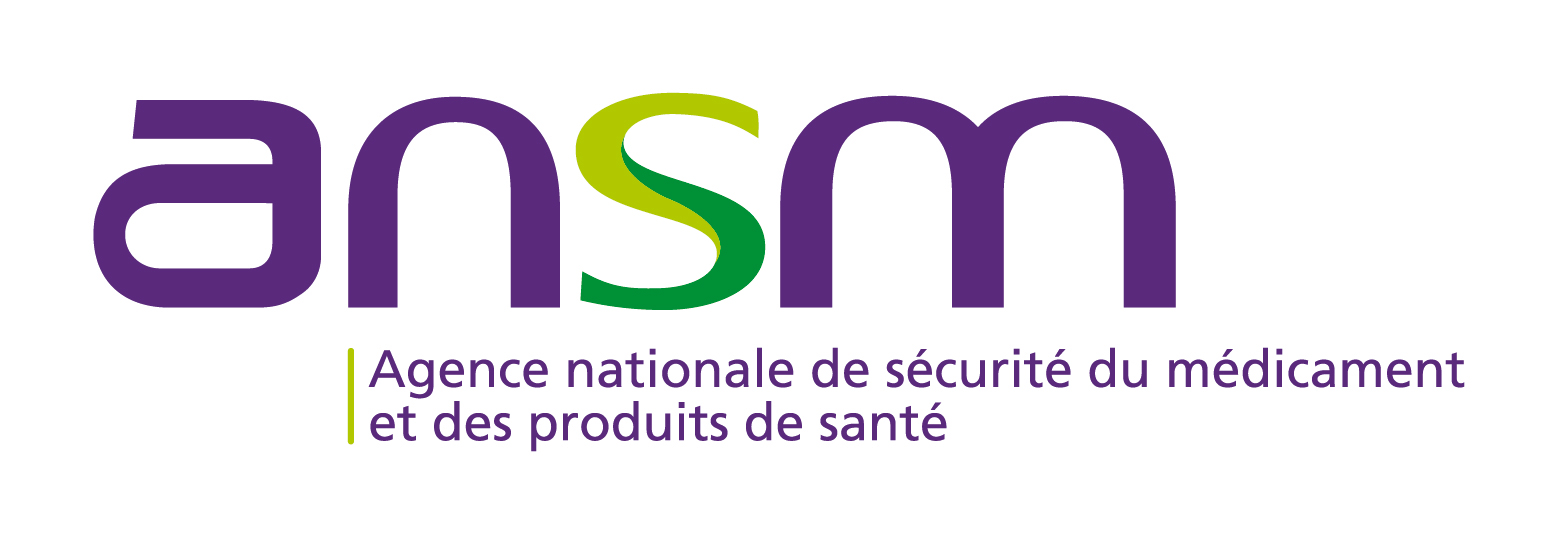 FICHE DE DECLARATION D’EFFET(S) INDÉSIRABLE(S) CONSECUTIF(S) A ’UN TATOUAGEMerci de conserver au moins 3 mois le ou les produit(s) de tatouage concerné(s) par l’effet indésirable constaté.*  Entourer la bonne réponse.** A défaut, dénomination chimique internationale, dénomination INCI, numéro de CAS ou dénomination chimique usuelle.  Département de l’évaluation des produits cosmétiques, biocides et de tatouage, 143/147 Bd  A. France, F-93285 Saint Denis cedex
Tél 01 55 87 42 59  -  Fax 01 55 87 42 60Notificateur* : médecin, pharmacien, tatoueur, personne tatouée, autres (préciser) Nom :      Adresse :     

Téléphone : /  /  /  /  /  /Télécopie : /  /  /  /  /  /Mel :      Date d’établissement de la fiche : /    /    /    /Personne tatouée :Nom (3 premières lettres) : / /  / /Prénom :      Date de naissance : /    /    /    /Sexe :      F              M   Grossesse en cours : Oui      Non Profession :      Produit(s) :            N°  :      Nom  complet :      
Color Index** (CI) :Fournisseur / Distributeur :Nom :Adresse :     Fabricant : Nom :Adresse :     Exposition particulière au produit :Usage professionnel :         Mésusage :    Tatouage(s) antérieur(s) : Oui      Non Type d’effet indésirable :   Manifestations au niveau de la zone de réalisation du tatouage : Manifestations à distance de la zone de réalisation du tatouage :   Manifestations régionales                     Préciser : Manifestations générales                     Préciser :Réalisation du tatouage :Tatoueur : Nom :                        Adresse :  Type de tatouage* : monochrome / polychrome Couleur(s) :Date de réalisation du tatouage :      Zone(s) corporelle(s) où a été réalisé le tatouage :      Produit(s) associé(s) (anesthésique, antiseptique, …) :Date de survenue de l’effet indésirable : /    /    /    /Exposition particulière au produit :Usage professionnel :         Mésusage :    Tatouage(s) antérieur(s) : Oui      Non Type d’effet indésirable :   Manifestations au niveau de la zone de réalisation du tatouage : Manifestations à distance de la zone de réalisation du tatouage :   Manifestations régionales                     Préciser : Manifestations générales                     Préciser :Conséquences de l’effet indésirable : Consultation médecin  Consultation pharmacien   Gêne sociale (préciser) :       Arrêt de travail  Intervention médicale urgente (préciser) :      
 Hospitalisation  Séquelles, invalidité ou incapacité Autres (préciser) :      Exposition particulière au produit :Usage professionnel :         Mésusage :    Tatouage(s) antérieur(s) : Oui      Non Type d’effet indésirable :   Manifestations au niveau de la zone de réalisation du tatouage : Manifestations à distance de la zone de réalisation du tatouage :   Manifestations régionales                     Préciser : Manifestations générales                     Préciser :Description et délai de survenue de l’effet indésirable :Autre(s) facteur(s) associé(s) :Description et délai de survenue de l’effet indésirable :Autre(s) facteur(s) associé(s) :Antécédents de la personne concernée par l’effet indésirable : Pathologies allergiques (préciser)        Confirmation par des tests (préciser) :       Pathologies cutanées  (préciser) :       Autres pathologies (préciser) :                                  Evolution de l’effet indésirable :      Résolution spontanée :                   Oui             Non                                     Si oui, dans quel délai ?             Mise en œuvre d’un traitement local ? :                   Oui             Non          Si oui, lequel ?            Mise en œuvre d’un traitement général ? :               Oui             Non          Si oui, lequel      Examens complémentaires :Réalisation d’une photo :               Oui             Non                                      Prélèvements microbiologiques : Oui             Non             Préciser :                    Bilan sanguin :                                Oui             Non             Préciser :                    Biopsie :                                           Oui             Non             Préciser :                    Enquête allergologique :     Test(s) sur le ou les produit(s) concernés par l’effet indésirable :Autres :    Diagnostic retenu : Conclusions :Y-a-t-il, selon vous, un lien de causalité entre l’effet constaté et la réalisation du tatouage : Oui                      Non                        Peut être   Autre(s) cause(s) possible(s) :      
Commentaires :      

